CALENDRIER PREVISIONNEL 2015-20166 -LES GRANDES DATES      -Observations09/09/15 Réunion de rentrée des districts/Election du coordonnateur16/09/15Journée Nationale du Sport Scolaire – Opération Sentez-Vous Sport23/09/1530/09/1507/10/15Réunion Générale de rentrée des animateurs d’ASJeu 15/10/15Réunion d’harmonisation des actions des coordonnateurs de districtVACANCES DE TOUSSAINT – Du samedi 17 octobre 2015 au lundi 02 novembre 2015VACANCES DE TOUSSAINT – Du samedi 17 octobre 2015 au lundi 02 novembre 2015VACANCES DE TOUSSAINT – Du samedi 17 octobre 2015 au lundi 02 novembre 201504/11/1511/11/15Vend 13/11/15Réunion des commissions sportives régionales  à Sinnamary  9h00-13h0018/11/1525/11/15Mer 02/12/15Conseil Régional de l’UNSS – Salle MARIPAS – Rectorat Troubiran9h00-12h0002/12/15Challenge Académique de Cross –Country à Vidal (Rémire)09/12/15Lycéades -Jeux Régionaux des AS des Lycées à Macouria au LEGTPALycée Agricole de Matiti15/12/15Réunion Bilan CF Raid des Lycées à KourouLycée Monnerville16/12/15Journée Sports sur sable (District Lycées – Bassin de Cayenne)VACANCES DE NOEL – Du samedi 19 Décembre 2015 au Lundi 04 Janvier 2016VACANCES DE NOEL – Du samedi 19 Décembre 2015 au Lundi 04 Janvier 2016VACANCES DE NOEL – Du samedi 19 Décembre 2015 au Lundi 04 Janvier 201606/01/1613/01/1620/01/1625 au 26/01/16Séminaire des Cadres UNSS à Paris (Lycée Jacques DECOUR)27/01/16Raid Districts (Cayenne/Rémire/Kourou) VIDAL/MotoCross03/02/16 Formation vice président élève + Vice président ParentRaid District SLM –Forêt des MalgachesVACANCES DE CARNAVAL – Du samedi 06 Février 2016  au lundi 22 Février 2016VACANCES DE CARNAVAL – Du samedi 06 Février 2016  au lundi 22 Février 2016VACANCES DE CARNAVAL – Du samedi 06 Février 2016  au lundi 22 Février 201624/02/1602/03/16District Athlétisme à SLM – Stade René LONG09/03/16Soccer Time Lycées Cayenne16/03/16District Athlétisme de Kourou Stade Bois Chaudat – CRUNSS au rectorat -Soccer Time Collèges Cayenne + Rémire23/03/16Championnats d’académie de Raid Nature des Lycées et Collèges à SLMDistrict Athlétisme de Cayenne et Rémire – Stade Lama à Vidal Forêt des Malgaches30/03 /1606/04/16Championnats d’académie d’athlétisme (Lycées et Collèges) à SinnamaryJournée des Arts des collèges et lycées à Cayenne13/04/16Championnats d’académie de futsal et de VB des Lycées à CayenneChallenge Filles Soccer time - Formation FillesVACANCES DE PAQUES – Du Samedi 16 Avril 2016 au lundi 02 Mai 2016VACANCES DE PAQUES – Du Samedi 16 Avril 2016 au lundi 02 Mai 2016VACANCES DE PAQUES – Du Samedi 16 Avril 2016 au lundi 02 Mai 201604/05/16Championnats d’académie de Badminton à SLM04 au  08/05/16OYARONI SPORT 4 – Challenge sportif et culturel des AS des fleuvesMaripasoulaPONT DE L’ASCENSION – Du jeudi  05/05/16 au samedi 07/05/16 PONT DE L’ASCENSION – Du jeudi  05/05/16 au samedi 07/05/16 PONT DE L’ASCENSION – Du jeudi  05/05/16 au samedi 07/05/16 10 au 12/05/16CF Raid des lycées à Châtillon S/Seine  en Côte d’orAcadémie  de Dijon11/05/16Championnats d’académie de FB à 7 des Collèges (G+F) à Sinnamary18/05/16Championnats d’académie de HB des Collèges à Mana – Rallye Nature24 au 27/05/16CF Raid des Collèges à St Emilion en Gironde Académie de Bordeaux24 au 26/05/16CF Kayak Polo à  THURY HARCOURT dans le Calvados (Acad de Caen)Académie de Caen25/05/16Championnats d’académie de  Natation à Cayenne – Formation handicap25 au 27/05/16CF Athlétisme estival des lycées à Limoges (Haute vienne)Académie de Limoges29 au 30/05/16Coupe des DOM de HB MG à La Canourgue en Lozère Académie de Montpellier01/06/16Championnats d’académie de Futsal Collèges à Kourou07 au 10/06/16CF Athlétisme estival collèges à Pau (Pyrénées Atlantiques)Académie de Bordeaux07 au 11/06/16Challenge des Jeunes Officiels des collèges en MartiniqueAcadémie de Martinique08/06/16Challenge Régional de NatationChampionnat d’académie de BB/Challenge street ball à KourouABOLITION DE L’ESCLAVAGE – Vendredi 10/06/15ABOLITION DE L’ESCLAVAGE – Vendredi 10/06/1513 au 17/06/165° édition des Jeux Internationaux de la Jeunesse (JIJ) à SingapourAEFE14 au 17/06/16Jeux de l’UNSS des MF/MG à Fontainebleau (Seine et Marne)Académie de Créteil15/06/16Challenge Régional des Jeunes Officiels au VV de Matiti22/06/1624/06/16Journée Olympique à SinnamaryCROSGUY27 au 30/06/16Séminaire des Cadres UNSS à Bagnère de Bigorre (Hautes Pyrénées)Académie de Toulouse29/06/16GRANDES VACANCES –  05/07/16                                                                          22 02 16GRANDES VACANCES –  05/07/16                                                                          22 02 16GRANDES VACANCES –  05/07/16                                                                          22 02 16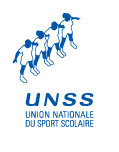 